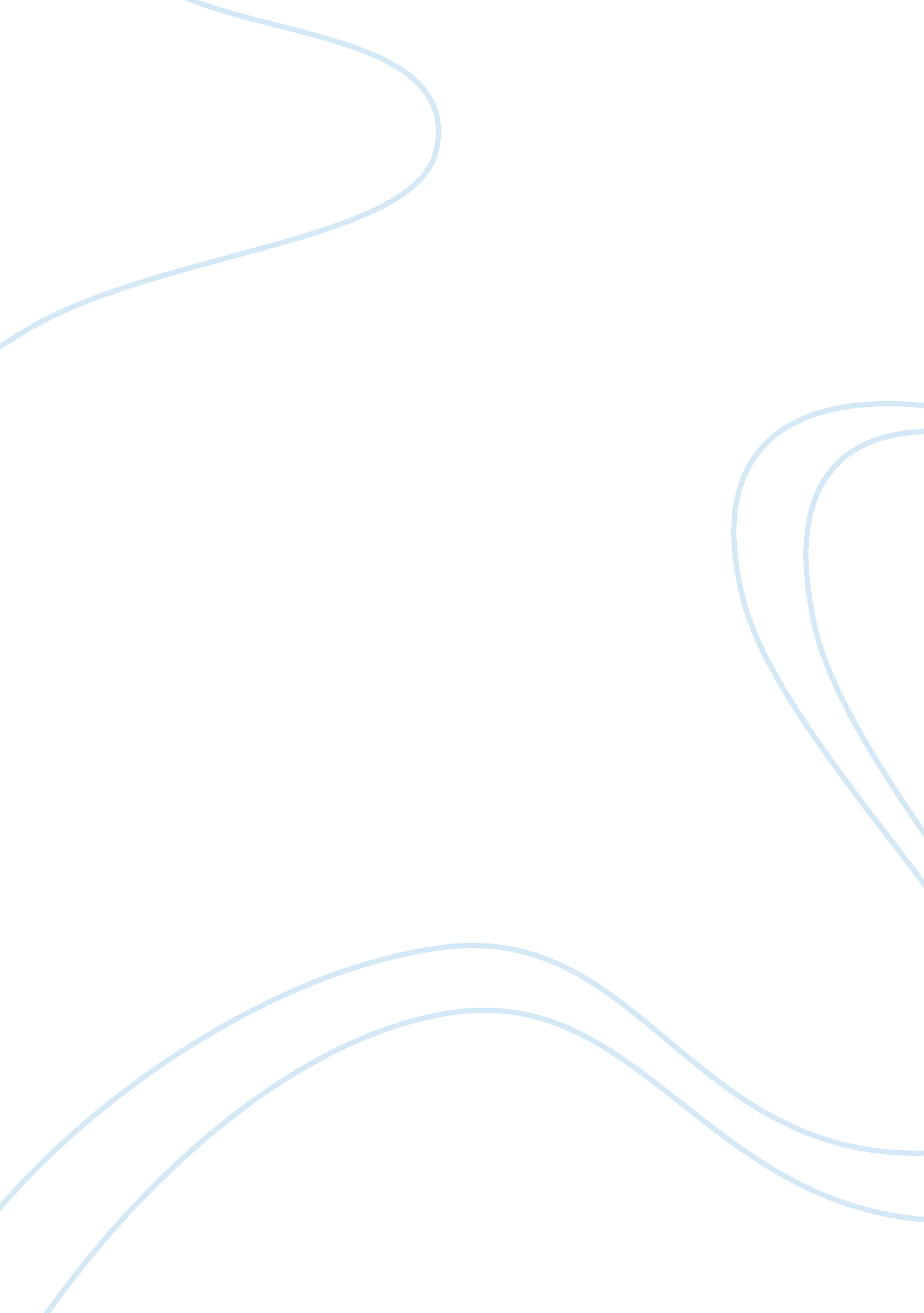 Water final narrative essayLiterature, Russian Literature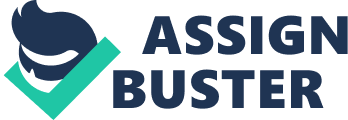 Human interaction and climate control play a major role in the depletion and destruction of the world’s water and the effects of each must be hanged with a solid plan of action. One of the major contributive issues that the issues we face of water cleanliness, resounding, and the depletion of the living inhabitants face is of the interactions of humans. Human interaction has caused several issues when it comes to the water supply depletion and the depletion of living species. Humans have a responsibility to take this issue seriously and many have made positive efforts to maintain resourcefulness and maintain a replenishment of the living species by methods and plans to keep our waters thriving. One of the positive actions taken is to incorporate strict laws on pollution and overfeeding the water that the world provides. Although there are humans that take this issue seriously and incorporate plans to bring a positive action, there are also humans who contribute negatively to the problems we face with the water the world provides. These negative effects of human interaction include the disposing of trash and litter into our clean water system. Pollution has become a major issue stemming from household trash to oil spills both producing a damaging affect. The mumping of trash and major oil mishaps has made our waters unsafe for human consumption and for the living species that depend on the natural water. The trash that is inserted into the water along with the oil spills creates an unsafe substance that can cause health issues if in contact with for all living species living on the earth. With a good plan and education for the people we can stop the pollution of the earth and its water supply. According to Comments for Pollution Prevention ARMS Narrative, July 2, 2008, some benefits of reducing pollution are “ Need to add a section on infinite of Pollution Prevention, especially long-term and non-quantified costs. Include avoidance costs. ; Benefits of water quality are intimately linked to water supply. ; Describe what people will be able to achieve to help their situation. Resounding the water supply and creating plans and structures to save our natural waters has become a topic today. The depletion of our water supply due to human involvement and the nab to conserve has brought attention to the need to resource our water. With the population increasing year by year we consume more and more of the earth’s watt apply without a system to replenish what we use. As we continue to populate the earth, perhaps over populate, we continue to deplete the supply of water. This sis stems from unawareness of population and the effects of wasting water. According http://www. Atlas. Keystone. Due “ There are many things we can do in our daily activities to conserve our water supply. The simplest but the most often forgotten to NOT WASTE WATER! If you have a leaky faucet or running toilet, fix it! Brush you teeth with the water off, limit baths taken and shower time, or purchase a showered that regulates water flow from the tap. With a good plan and educate of how to save water, we can stop the wasting of water and begin to resource ha left to prevent water depletion which affects all living species on earth. Stopping t unnecessary pollution of our waters and starting to resource our waters will have major impact on the inhabitants that depend on water to thrive. However human interaction plays a negative role again by the means of overfeeding. Overpopulate humans has again created an issue due to the demand of the need to live. The oceans of the world and the living species have been in a state of depletion due t he need of human life. The need to feed and the vast ocean life has made a relic on the oceans species. Overfeeding and the need to feed has caused an issue wit the depletion of sea life. Humans fish and remove far more sea life than which the sea life can reproduce which causes the issue of extinction. If one species of sea depletes, this can impact the other species that rely on the system of life. One of positives that humans are doing is making stricter laws for fishing. These laws ma it illegal to fish certain sea life that may be under populated and at risk for deplete and extinction. Along with tougher laws for illegal fishing, a solid plan to educate effects of overfeeding and an awareness of the issue can make a drastic impact on reputation of the earth and its oceans. The climate and how it affects the earth its water supply has become an issue that we must face and prepare accordingly. According to Climate Change and Water Resources “ There is a broad agreement t greenhouse warming will have major impacts on water resources. Possible impact that may especially affect water planning and project evaluation include changes precipitation and runoff patterns, sea level rise, and land use and population shih hat may follow from these effects. Warmer temperatures will accelerate the hydrological cycle, altering precipitation, the magnitude and timing of runoff, and t intensity and frequency of floods and droughts. Higher temperatures will also increase evaporation rates and alter soil moisture and infiltration rates. Uncertain abound, however, especially at geographical scales of particular relevance for watt resource planning. While the timing and magnitude of the global temperature changes are uncertain, even less is known about climate changes and their impact at the basin and watershed levels. There is not much we can do to change the gal. climate. The climate changes as time goes by. However we can be informed AIBO current climate and the changes it is occurring and prepare for such changes and effects of the change. Research and education of the climate and how temperature change can affect our water resource is needed to bring an understanding of the need to resource water effectively. These plans must be well thought out, researched, and made available to the people of the earth. Proper planning and execution by not only civilians, but also by people in power such as the Government, must be taken onto action. The water resource issue is a global issue which needs to be addressed by all people equally. A successful plan comes down to an idea for change. After an idea comes proper research. Taking time to research and prepare facts and issues accordingly to best gain the information needed to educate and share with others. Researching the effects of the world on the water supply and inhabitants is needed to gather facts, causes, and prepare possible solutions to the issues revolving around the need to resource water. After gathering the facts about the issues causing the deed to resource water, a plan or educational agenda must be made so that it may be shared with others. Creating an informative teaching or educational plan will help to inform people of the issue of our water and help to educate them on how to take action against such issues. Although a good educational presentation or an informative tool so needed to reach the people, careful planning and timing must me well thought out and planned to be able to present such material. The time and place are also an important issue to consider so that people are available and are able to meet the presentation of the material. Some research about population, careers, and availability of people may need to be done to ensure that the highest percentage is reached. After useful consideration of timing and placement of the presentation of information an invite to the available people must be presented and met. Fliers, emails, letters, advertisement in newspapers and magazines are all effective methods to reach the community. Finally a successful well researched and thoughtfully put together to make an impact on the community is needed so that the community is informed about the need to resource what is left of the depleting water yester. Making awareness and giving educational suggestions will make an impact on the need to resource water and the other issues that are relevant. Some of the benefits of a good plan are awareness and the uneducated learning about the water issue. Education should be a first step in addressing any issue that arises and needs to be fixed. Every little bit makes a difference and if an education presentation takes place, such as a plan, then there is an impact going to be made. One of the things that we lack as a society is education about the effects of humans on the environment. A presentation or an educational class would educate the seriousness of such human actions. Although having a plan of action and a presentation to inform of the water issue, there are some negative issues and obstacles as well. One negative or obstacle that may occur is reaching people and informing them of the information. It seems like in the days we live in that people Just do not care enough to resource and only worry about now. Finding the right people and persuading the wrong people can be an entirely different issue to comprehend, meaning getting the dead across to people so that they come to the presentation and care about the need to resource water. The water depletion and resource issue not only falls on government hands to protect our water supply. It also depends on every living species that lives on this earth. Every intelligent species has the responsible actions accordingly to see that we are protecting, conserving, and resounding _ line of water. Without a government concern or a global effort made by the inhabitants of the earth, we may not prevent a depletion of clean water or the inhabitants that depend on a water source. Every hand throughout the world crucial, even if it is a little impact, it helps. Water resounding, keeping our clue safe from pollution, and replenishing the sea life are all important issues we considering the earth and its water supply. 